2027 Calendar2027 Calendar2027 Calendar2027 Calendar2027 Calendar2027 Calendar2027 Calendar2027 Calendar2027 Calendar2027 Calendar2027 Calendar2027 Calendar2027 Calendar2027 Calendar2027 Calendar2027 Calendar2027 Calendar2027 Calendar2027 Calendar2027 Calendar2027 Calendar2027 Calendar2027 Calendar2027 Calendar2027 CalendarSwedenSwedenJanuaryJanuaryJanuaryJanuaryJanuaryJanuaryJanuaryFebruaryFebruaryFebruaryFebruaryFebruaryFebruaryFebruaryFebruaryMarchMarchMarchMarchMarchMarchMarch2027 Holidays for SwedenSuMoTuWeThFrSaSuMoTuWeThFrSaSuSuMoTuWeThFrSaJan 1	New Year’s DayJan 5	TrettondagsaftonJan 6	EpiphanyJan 13	Tjugondag KnutMar 7	VasaloppetMar 25	Marie Bebådelsedag, Maundy ThursdayMar 26	Good FridayMar 27	Easter SaturdayMar 28	Easter SundayMar 29	Easter MondayApr 30	Walpurgis NightMay 1	Labour DayMay 6	Ascension DayMay 15	Whitsun EveMay 16	PentecostMay 17	Whit MondayMay 30	Mother’s DayJun 6	National DayJun 25	Midsummer EveJun 26	Midsummer DayNov 5	HalloweenNov 6	All Saints’ Day, Gustav-Adolf-dagenNov 11	MårtensgåsDec 10	NobeldagenDec 13	LuciadagenDec 24	Christmas EveDec 25	Christmas DayDec 26	Boxing DayDec 31	New Year’s Eve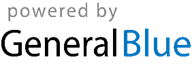 12123456123456Jan 1	New Year’s DayJan 5	TrettondagsaftonJan 6	EpiphanyJan 13	Tjugondag KnutMar 7	VasaloppetMar 25	Marie Bebådelsedag, Maundy ThursdayMar 26	Good FridayMar 27	Easter SaturdayMar 28	Easter SundayMar 29	Easter MondayApr 30	Walpurgis NightMay 1	Labour DayMay 6	Ascension DayMay 15	Whitsun EveMay 16	PentecostMay 17	Whit MondayMay 30	Mother’s DayJun 6	National DayJun 25	Midsummer EveJun 26	Midsummer DayNov 5	HalloweenNov 6	All Saints’ Day, Gustav-Adolf-dagenNov 11	MårtensgåsDec 10	NobeldagenDec 13	LuciadagenDec 24	Christmas EveDec 25	Christmas DayDec 26	Boxing DayDec 31	New Year’s Eve345678978910111213778910111213Jan 1	New Year’s DayJan 5	TrettondagsaftonJan 6	EpiphanyJan 13	Tjugondag KnutMar 7	VasaloppetMar 25	Marie Bebådelsedag, Maundy ThursdayMar 26	Good FridayMar 27	Easter SaturdayMar 28	Easter SundayMar 29	Easter MondayApr 30	Walpurgis NightMay 1	Labour DayMay 6	Ascension DayMay 15	Whitsun EveMay 16	PentecostMay 17	Whit MondayMay 30	Mother’s DayJun 6	National DayJun 25	Midsummer EveJun 26	Midsummer DayNov 5	HalloweenNov 6	All Saints’ Day, Gustav-Adolf-dagenNov 11	MårtensgåsDec 10	NobeldagenDec 13	LuciadagenDec 24	Christmas EveDec 25	Christmas DayDec 26	Boxing DayDec 31	New Year’s Eve10111213141516141516171819201414151617181920Jan 1	New Year’s DayJan 5	TrettondagsaftonJan 6	EpiphanyJan 13	Tjugondag KnutMar 7	VasaloppetMar 25	Marie Bebådelsedag, Maundy ThursdayMar 26	Good FridayMar 27	Easter SaturdayMar 28	Easter SundayMar 29	Easter MondayApr 30	Walpurgis NightMay 1	Labour DayMay 6	Ascension DayMay 15	Whitsun EveMay 16	PentecostMay 17	Whit MondayMay 30	Mother’s DayJun 6	National DayJun 25	Midsummer EveJun 26	Midsummer DayNov 5	HalloweenNov 6	All Saints’ Day, Gustav-Adolf-dagenNov 11	MårtensgåsDec 10	NobeldagenDec 13	LuciadagenDec 24	Christmas EveDec 25	Christmas DayDec 26	Boxing DayDec 31	New Year’s Eve17181920212223212223242526272121222324252627Jan 1	New Year’s DayJan 5	TrettondagsaftonJan 6	EpiphanyJan 13	Tjugondag KnutMar 7	VasaloppetMar 25	Marie Bebådelsedag, Maundy ThursdayMar 26	Good FridayMar 27	Easter SaturdayMar 28	Easter SundayMar 29	Easter MondayApr 30	Walpurgis NightMay 1	Labour DayMay 6	Ascension DayMay 15	Whitsun EveMay 16	PentecostMay 17	Whit MondayMay 30	Mother’s DayJun 6	National DayJun 25	Midsummer EveJun 26	Midsummer DayNov 5	HalloweenNov 6	All Saints’ Day, Gustav-Adolf-dagenNov 11	MårtensgåsDec 10	NobeldagenDec 13	LuciadagenDec 24	Christmas EveDec 25	Christmas DayDec 26	Boxing DayDec 31	New Year’s Eve24252627282930282828293031Jan 1	New Year’s DayJan 5	TrettondagsaftonJan 6	EpiphanyJan 13	Tjugondag KnutMar 7	VasaloppetMar 25	Marie Bebådelsedag, Maundy ThursdayMar 26	Good FridayMar 27	Easter SaturdayMar 28	Easter SundayMar 29	Easter MondayApr 30	Walpurgis NightMay 1	Labour DayMay 6	Ascension DayMay 15	Whitsun EveMay 16	PentecostMay 17	Whit MondayMay 30	Mother’s DayJun 6	National DayJun 25	Midsummer EveJun 26	Midsummer DayNov 5	HalloweenNov 6	All Saints’ Day, Gustav-Adolf-dagenNov 11	MårtensgåsDec 10	NobeldagenDec 13	LuciadagenDec 24	Christmas EveDec 25	Christmas DayDec 26	Boxing DayDec 31	New Year’s Eve31Jan 1	New Year’s DayJan 5	TrettondagsaftonJan 6	EpiphanyJan 13	Tjugondag KnutMar 7	VasaloppetMar 25	Marie Bebådelsedag, Maundy ThursdayMar 26	Good FridayMar 27	Easter SaturdayMar 28	Easter SundayMar 29	Easter MondayApr 30	Walpurgis NightMay 1	Labour DayMay 6	Ascension DayMay 15	Whitsun EveMay 16	PentecostMay 17	Whit MondayMay 30	Mother’s DayJun 6	National DayJun 25	Midsummer EveJun 26	Midsummer DayNov 5	HalloweenNov 6	All Saints’ Day, Gustav-Adolf-dagenNov 11	MårtensgåsDec 10	NobeldagenDec 13	LuciadagenDec 24	Christmas EveDec 25	Christmas DayDec 26	Boxing DayDec 31	New Year’s EveAprilAprilAprilAprilAprilAprilAprilMayMayMayMayMayMayMayMayJuneJuneJuneJuneJuneJuneJuneJan 1	New Year’s DayJan 5	TrettondagsaftonJan 6	EpiphanyJan 13	Tjugondag KnutMar 7	VasaloppetMar 25	Marie Bebådelsedag, Maundy ThursdayMar 26	Good FridayMar 27	Easter SaturdayMar 28	Easter SundayMar 29	Easter MondayApr 30	Walpurgis NightMay 1	Labour DayMay 6	Ascension DayMay 15	Whitsun EveMay 16	PentecostMay 17	Whit MondayMay 30	Mother’s DayJun 6	National DayJun 25	Midsummer EveJun 26	Midsummer DayNov 5	HalloweenNov 6	All Saints’ Day, Gustav-Adolf-dagenNov 11	MårtensgåsDec 10	NobeldagenDec 13	LuciadagenDec 24	Christmas EveDec 25	Christmas DayDec 26	Boxing DayDec 31	New Year’s EveSuMoTuWeThFrSaSuMoTuWeThFrSaSuSuMoTuWeThFrSaJan 1	New Year’s DayJan 5	TrettondagsaftonJan 6	EpiphanyJan 13	Tjugondag KnutMar 7	VasaloppetMar 25	Marie Bebådelsedag, Maundy ThursdayMar 26	Good FridayMar 27	Easter SaturdayMar 28	Easter SundayMar 29	Easter MondayApr 30	Walpurgis NightMay 1	Labour DayMay 6	Ascension DayMay 15	Whitsun EveMay 16	PentecostMay 17	Whit MondayMay 30	Mother’s DayJun 6	National DayJun 25	Midsummer EveJun 26	Midsummer DayNov 5	HalloweenNov 6	All Saints’ Day, Gustav-Adolf-dagenNov 11	MårtensgåsDec 10	NobeldagenDec 13	LuciadagenDec 24	Christmas EveDec 25	Christmas DayDec 26	Boxing DayDec 31	New Year’s Eve123112345Jan 1	New Year’s DayJan 5	TrettondagsaftonJan 6	EpiphanyJan 13	Tjugondag KnutMar 7	VasaloppetMar 25	Marie Bebådelsedag, Maundy ThursdayMar 26	Good FridayMar 27	Easter SaturdayMar 28	Easter SundayMar 29	Easter MondayApr 30	Walpurgis NightMay 1	Labour DayMay 6	Ascension DayMay 15	Whitsun EveMay 16	PentecostMay 17	Whit MondayMay 30	Mother’s DayJun 6	National DayJun 25	Midsummer EveJun 26	Midsummer DayNov 5	HalloweenNov 6	All Saints’ Day, Gustav-Adolf-dagenNov 11	MårtensgåsDec 10	NobeldagenDec 13	LuciadagenDec 24	Christmas EveDec 25	Christmas DayDec 26	Boxing DayDec 31	New Year’s Eve45678910234567866789101112Jan 1	New Year’s DayJan 5	TrettondagsaftonJan 6	EpiphanyJan 13	Tjugondag KnutMar 7	VasaloppetMar 25	Marie Bebådelsedag, Maundy ThursdayMar 26	Good FridayMar 27	Easter SaturdayMar 28	Easter SundayMar 29	Easter MondayApr 30	Walpurgis NightMay 1	Labour DayMay 6	Ascension DayMay 15	Whitsun EveMay 16	PentecostMay 17	Whit MondayMay 30	Mother’s DayJun 6	National DayJun 25	Midsummer EveJun 26	Midsummer DayNov 5	HalloweenNov 6	All Saints’ Day, Gustav-Adolf-dagenNov 11	MårtensgåsDec 10	NobeldagenDec 13	LuciadagenDec 24	Christmas EveDec 25	Christmas DayDec 26	Boxing DayDec 31	New Year’s Eve1112131415161791011121314151313141516171819Jan 1	New Year’s DayJan 5	TrettondagsaftonJan 6	EpiphanyJan 13	Tjugondag KnutMar 7	VasaloppetMar 25	Marie Bebådelsedag, Maundy ThursdayMar 26	Good FridayMar 27	Easter SaturdayMar 28	Easter SundayMar 29	Easter MondayApr 30	Walpurgis NightMay 1	Labour DayMay 6	Ascension DayMay 15	Whitsun EveMay 16	PentecostMay 17	Whit MondayMay 30	Mother’s DayJun 6	National DayJun 25	Midsummer EveJun 26	Midsummer DayNov 5	HalloweenNov 6	All Saints’ Day, Gustav-Adolf-dagenNov 11	MårtensgåsDec 10	NobeldagenDec 13	LuciadagenDec 24	Christmas EveDec 25	Christmas DayDec 26	Boxing DayDec 31	New Year’s Eve18192021222324161718192021222020212223242526Jan 1	New Year’s DayJan 5	TrettondagsaftonJan 6	EpiphanyJan 13	Tjugondag KnutMar 7	VasaloppetMar 25	Marie Bebådelsedag, Maundy ThursdayMar 26	Good FridayMar 27	Easter SaturdayMar 28	Easter SundayMar 29	Easter MondayApr 30	Walpurgis NightMay 1	Labour DayMay 6	Ascension DayMay 15	Whitsun EveMay 16	PentecostMay 17	Whit MondayMay 30	Mother’s DayJun 6	National DayJun 25	Midsummer EveJun 26	Midsummer DayNov 5	HalloweenNov 6	All Saints’ Day, Gustav-Adolf-dagenNov 11	MårtensgåsDec 10	NobeldagenDec 13	LuciadagenDec 24	Christmas EveDec 25	Christmas DayDec 26	Boxing DayDec 31	New Year’s Eve252627282930232425262728292727282930Jan 1	New Year’s DayJan 5	TrettondagsaftonJan 6	EpiphanyJan 13	Tjugondag KnutMar 7	VasaloppetMar 25	Marie Bebådelsedag, Maundy ThursdayMar 26	Good FridayMar 27	Easter SaturdayMar 28	Easter SundayMar 29	Easter MondayApr 30	Walpurgis NightMay 1	Labour DayMay 6	Ascension DayMay 15	Whitsun EveMay 16	PentecostMay 17	Whit MondayMay 30	Mother’s DayJun 6	National DayJun 25	Midsummer EveJun 26	Midsummer DayNov 5	HalloweenNov 6	All Saints’ Day, Gustav-Adolf-dagenNov 11	MårtensgåsDec 10	NobeldagenDec 13	LuciadagenDec 24	Christmas EveDec 25	Christmas DayDec 26	Boxing DayDec 31	New Year’s Eve3031Jan 1	New Year’s DayJan 5	TrettondagsaftonJan 6	EpiphanyJan 13	Tjugondag KnutMar 7	VasaloppetMar 25	Marie Bebådelsedag, Maundy ThursdayMar 26	Good FridayMar 27	Easter SaturdayMar 28	Easter SundayMar 29	Easter MondayApr 30	Walpurgis NightMay 1	Labour DayMay 6	Ascension DayMay 15	Whitsun EveMay 16	PentecostMay 17	Whit MondayMay 30	Mother’s DayJun 6	National DayJun 25	Midsummer EveJun 26	Midsummer DayNov 5	HalloweenNov 6	All Saints’ Day, Gustav-Adolf-dagenNov 11	MårtensgåsDec 10	NobeldagenDec 13	LuciadagenDec 24	Christmas EveDec 25	Christmas DayDec 26	Boxing DayDec 31	New Year’s EveJulyJulyJulyJulyJulyJulyJulyAugustAugustAugustAugustAugustAugustAugustAugustSeptemberSeptemberSeptemberSeptemberSeptemberSeptemberSeptemberJan 1	New Year’s DayJan 5	TrettondagsaftonJan 6	EpiphanyJan 13	Tjugondag KnutMar 7	VasaloppetMar 25	Marie Bebådelsedag, Maundy ThursdayMar 26	Good FridayMar 27	Easter SaturdayMar 28	Easter SundayMar 29	Easter MondayApr 30	Walpurgis NightMay 1	Labour DayMay 6	Ascension DayMay 15	Whitsun EveMay 16	PentecostMay 17	Whit MondayMay 30	Mother’s DayJun 6	National DayJun 25	Midsummer EveJun 26	Midsummer DayNov 5	HalloweenNov 6	All Saints’ Day, Gustav-Adolf-dagenNov 11	MårtensgåsDec 10	NobeldagenDec 13	LuciadagenDec 24	Christmas EveDec 25	Christmas DayDec 26	Boxing DayDec 31	New Year’s EveSuMoTuWeThFrSaSuMoTuWeThFrSaSuSuMoTuWeThFrSaJan 1	New Year’s DayJan 5	TrettondagsaftonJan 6	EpiphanyJan 13	Tjugondag KnutMar 7	VasaloppetMar 25	Marie Bebådelsedag, Maundy ThursdayMar 26	Good FridayMar 27	Easter SaturdayMar 28	Easter SundayMar 29	Easter MondayApr 30	Walpurgis NightMay 1	Labour DayMay 6	Ascension DayMay 15	Whitsun EveMay 16	PentecostMay 17	Whit MondayMay 30	Mother’s DayJun 6	National DayJun 25	Midsummer EveJun 26	Midsummer DayNov 5	HalloweenNov 6	All Saints’ Day, Gustav-Adolf-dagenNov 11	MårtensgåsDec 10	NobeldagenDec 13	LuciadagenDec 24	Christmas EveDec 25	Christmas DayDec 26	Boxing DayDec 31	New Year’s Eve12312345671234Jan 1	New Year’s DayJan 5	TrettondagsaftonJan 6	EpiphanyJan 13	Tjugondag KnutMar 7	VasaloppetMar 25	Marie Bebådelsedag, Maundy ThursdayMar 26	Good FridayMar 27	Easter SaturdayMar 28	Easter SundayMar 29	Easter MondayApr 30	Walpurgis NightMay 1	Labour DayMay 6	Ascension DayMay 15	Whitsun EveMay 16	PentecostMay 17	Whit MondayMay 30	Mother’s DayJun 6	National DayJun 25	Midsummer EveJun 26	Midsummer DayNov 5	HalloweenNov 6	All Saints’ Day, Gustav-Adolf-dagenNov 11	MårtensgåsDec 10	NobeldagenDec 13	LuciadagenDec 24	Christmas EveDec 25	Christmas DayDec 26	Boxing DayDec 31	New Year’s Eve456789108910111213145567891011Jan 1	New Year’s DayJan 5	TrettondagsaftonJan 6	EpiphanyJan 13	Tjugondag KnutMar 7	VasaloppetMar 25	Marie Bebådelsedag, Maundy ThursdayMar 26	Good FridayMar 27	Easter SaturdayMar 28	Easter SundayMar 29	Easter MondayApr 30	Walpurgis NightMay 1	Labour DayMay 6	Ascension DayMay 15	Whitsun EveMay 16	PentecostMay 17	Whit MondayMay 30	Mother’s DayJun 6	National DayJun 25	Midsummer EveJun 26	Midsummer DayNov 5	HalloweenNov 6	All Saints’ Day, Gustav-Adolf-dagenNov 11	MårtensgåsDec 10	NobeldagenDec 13	LuciadagenDec 24	Christmas EveDec 25	Christmas DayDec 26	Boxing DayDec 31	New Year’s Eve11121314151617151617181920211212131415161718Jan 1	New Year’s DayJan 5	TrettondagsaftonJan 6	EpiphanyJan 13	Tjugondag KnutMar 7	VasaloppetMar 25	Marie Bebådelsedag, Maundy ThursdayMar 26	Good FridayMar 27	Easter SaturdayMar 28	Easter SundayMar 29	Easter MondayApr 30	Walpurgis NightMay 1	Labour DayMay 6	Ascension DayMay 15	Whitsun EveMay 16	PentecostMay 17	Whit MondayMay 30	Mother’s DayJun 6	National DayJun 25	Midsummer EveJun 26	Midsummer DayNov 5	HalloweenNov 6	All Saints’ Day, Gustav-Adolf-dagenNov 11	MårtensgåsDec 10	NobeldagenDec 13	LuciadagenDec 24	Christmas EveDec 25	Christmas DayDec 26	Boxing DayDec 31	New Year’s Eve18192021222324222324252627281919202122232425Jan 1	New Year’s DayJan 5	TrettondagsaftonJan 6	EpiphanyJan 13	Tjugondag KnutMar 7	VasaloppetMar 25	Marie Bebådelsedag, Maundy ThursdayMar 26	Good FridayMar 27	Easter SaturdayMar 28	Easter SundayMar 29	Easter MondayApr 30	Walpurgis NightMay 1	Labour DayMay 6	Ascension DayMay 15	Whitsun EveMay 16	PentecostMay 17	Whit MondayMay 30	Mother’s DayJun 6	National DayJun 25	Midsummer EveJun 26	Midsummer DayNov 5	HalloweenNov 6	All Saints’ Day, Gustav-Adolf-dagenNov 11	MårtensgåsDec 10	NobeldagenDec 13	LuciadagenDec 24	Christmas EveDec 25	Christmas DayDec 26	Boxing DayDec 31	New Year’s Eve25262728293031293031262627282930Jan 1	New Year’s DayJan 5	TrettondagsaftonJan 6	EpiphanyJan 13	Tjugondag KnutMar 7	VasaloppetMar 25	Marie Bebådelsedag, Maundy ThursdayMar 26	Good FridayMar 27	Easter SaturdayMar 28	Easter SundayMar 29	Easter MondayApr 30	Walpurgis NightMay 1	Labour DayMay 6	Ascension DayMay 15	Whitsun EveMay 16	PentecostMay 17	Whit MondayMay 30	Mother’s DayJun 6	National DayJun 25	Midsummer EveJun 26	Midsummer DayNov 5	HalloweenNov 6	All Saints’ Day, Gustav-Adolf-dagenNov 11	MårtensgåsDec 10	NobeldagenDec 13	LuciadagenDec 24	Christmas EveDec 25	Christmas DayDec 26	Boxing DayDec 31	New Year’s EveJan 1	New Year’s DayJan 5	TrettondagsaftonJan 6	EpiphanyJan 13	Tjugondag KnutMar 7	VasaloppetMar 25	Marie Bebådelsedag, Maundy ThursdayMar 26	Good FridayMar 27	Easter SaturdayMar 28	Easter SundayMar 29	Easter MondayApr 30	Walpurgis NightMay 1	Labour DayMay 6	Ascension DayMay 15	Whitsun EveMay 16	PentecostMay 17	Whit MondayMay 30	Mother’s DayJun 6	National DayJun 25	Midsummer EveJun 26	Midsummer DayNov 5	HalloweenNov 6	All Saints’ Day, Gustav-Adolf-dagenNov 11	MårtensgåsDec 10	NobeldagenDec 13	LuciadagenDec 24	Christmas EveDec 25	Christmas DayDec 26	Boxing DayDec 31	New Year’s EveOctoberOctoberOctoberOctoberOctoberOctoberOctoberNovemberNovemberNovemberNovemberNovemberNovemberNovemberDecemberDecemberDecemberDecemberDecemberDecemberDecemberDecemberJan 1	New Year’s DayJan 5	TrettondagsaftonJan 6	EpiphanyJan 13	Tjugondag KnutMar 7	VasaloppetMar 25	Marie Bebådelsedag, Maundy ThursdayMar 26	Good FridayMar 27	Easter SaturdayMar 28	Easter SundayMar 29	Easter MondayApr 30	Walpurgis NightMay 1	Labour DayMay 6	Ascension DayMay 15	Whitsun EveMay 16	PentecostMay 17	Whit MondayMay 30	Mother’s DayJun 6	National DayJun 25	Midsummer EveJun 26	Midsummer DayNov 5	HalloweenNov 6	All Saints’ Day, Gustav-Adolf-dagenNov 11	MårtensgåsDec 10	NobeldagenDec 13	LuciadagenDec 24	Christmas EveDec 25	Christmas DayDec 26	Boxing DayDec 31	New Year’s EveSuMoTuWeThFrSaSuMoTuWeThFrSaSuSuMoTuWeThFrSaJan 1	New Year’s DayJan 5	TrettondagsaftonJan 6	EpiphanyJan 13	Tjugondag KnutMar 7	VasaloppetMar 25	Marie Bebådelsedag, Maundy ThursdayMar 26	Good FridayMar 27	Easter SaturdayMar 28	Easter SundayMar 29	Easter MondayApr 30	Walpurgis NightMay 1	Labour DayMay 6	Ascension DayMay 15	Whitsun EveMay 16	PentecostMay 17	Whit MondayMay 30	Mother’s DayJun 6	National DayJun 25	Midsummer EveJun 26	Midsummer DayNov 5	HalloweenNov 6	All Saints’ Day, Gustav-Adolf-dagenNov 11	MårtensgåsDec 10	NobeldagenDec 13	LuciadagenDec 24	Christmas EveDec 25	Christmas DayDec 26	Boxing DayDec 31	New Year’s Eve121234561234Jan 1	New Year’s DayJan 5	TrettondagsaftonJan 6	EpiphanyJan 13	Tjugondag KnutMar 7	VasaloppetMar 25	Marie Bebådelsedag, Maundy ThursdayMar 26	Good FridayMar 27	Easter SaturdayMar 28	Easter SundayMar 29	Easter MondayApr 30	Walpurgis NightMay 1	Labour DayMay 6	Ascension DayMay 15	Whitsun EveMay 16	PentecostMay 17	Whit MondayMay 30	Mother’s DayJun 6	National DayJun 25	Midsummer EveJun 26	Midsummer DayNov 5	HalloweenNov 6	All Saints’ Day, Gustav-Adolf-dagenNov 11	MårtensgåsDec 10	NobeldagenDec 13	LuciadagenDec 24	Christmas EveDec 25	Christmas DayDec 26	Boxing DayDec 31	New Year’s Eve3456789789101112135567891011Jan 1	New Year’s DayJan 5	TrettondagsaftonJan 6	EpiphanyJan 13	Tjugondag KnutMar 7	VasaloppetMar 25	Marie Bebådelsedag, Maundy ThursdayMar 26	Good FridayMar 27	Easter SaturdayMar 28	Easter SundayMar 29	Easter MondayApr 30	Walpurgis NightMay 1	Labour DayMay 6	Ascension DayMay 15	Whitsun EveMay 16	PentecostMay 17	Whit MondayMay 30	Mother’s DayJun 6	National DayJun 25	Midsummer EveJun 26	Midsummer DayNov 5	HalloweenNov 6	All Saints’ Day, Gustav-Adolf-dagenNov 11	MårtensgåsDec 10	NobeldagenDec 13	LuciadagenDec 24	Christmas EveDec 25	Christmas DayDec 26	Boxing DayDec 31	New Year’s Eve10111213141516141516171819201212131415161718Jan 1	New Year’s DayJan 5	TrettondagsaftonJan 6	EpiphanyJan 13	Tjugondag KnutMar 7	VasaloppetMar 25	Marie Bebådelsedag, Maundy ThursdayMar 26	Good FridayMar 27	Easter SaturdayMar 28	Easter SundayMar 29	Easter MondayApr 30	Walpurgis NightMay 1	Labour DayMay 6	Ascension DayMay 15	Whitsun EveMay 16	PentecostMay 17	Whit MondayMay 30	Mother’s DayJun 6	National DayJun 25	Midsummer EveJun 26	Midsummer DayNov 5	HalloweenNov 6	All Saints’ Day, Gustav-Adolf-dagenNov 11	MårtensgåsDec 10	NobeldagenDec 13	LuciadagenDec 24	Christmas EveDec 25	Christmas DayDec 26	Boxing DayDec 31	New Year’s Eve17181920212223212223242526271919202122232425Jan 1	New Year’s DayJan 5	TrettondagsaftonJan 6	EpiphanyJan 13	Tjugondag KnutMar 7	VasaloppetMar 25	Marie Bebådelsedag, Maundy ThursdayMar 26	Good FridayMar 27	Easter SaturdayMar 28	Easter SundayMar 29	Easter MondayApr 30	Walpurgis NightMay 1	Labour DayMay 6	Ascension DayMay 15	Whitsun EveMay 16	PentecostMay 17	Whit MondayMay 30	Mother’s DayJun 6	National DayJun 25	Midsummer EveJun 26	Midsummer DayNov 5	HalloweenNov 6	All Saints’ Day, Gustav-Adolf-dagenNov 11	MårtensgåsDec 10	NobeldagenDec 13	LuciadagenDec 24	Christmas EveDec 25	Christmas DayDec 26	Boxing DayDec 31	New Year’s Eve2425262728293028293026262728293031Jan 1	New Year’s DayJan 5	TrettondagsaftonJan 6	EpiphanyJan 13	Tjugondag KnutMar 7	VasaloppetMar 25	Marie Bebådelsedag, Maundy ThursdayMar 26	Good FridayMar 27	Easter SaturdayMar 28	Easter SundayMar 29	Easter MondayApr 30	Walpurgis NightMay 1	Labour DayMay 6	Ascension DayMay 15	Whitsun EveMay 16	PentecostMay 17	Whit MondayMay 30	Mother’s DayJun 6	National DayJun 25	Midsummer EveJun 26	Midsummer DayNov 5	HalloweenNov 6	All Saints’ Day, Gustav-Adolf-dagenNov 11	MårtensgåsDec 10	NobeldagenDec 13	LuciadagenDec 24	Christmas EveDec 25	Christmas DayDec 26	Boxing DayDec 31	New Year’s Eve31Jan 1	New Year’s DayJan 5	TrettondagsaftonJan 6	EpiphanyJan 13	Tjugondag KnutMar 7	VasaloppetMar 25	Marie Bebådelsedag, Maundy ThursdayMar 26	Good FridayMar 27	Easter SaturdayMar 28	Easter SundayMar 29	Easter MondayApr 30	Walpurgis NightMay 1	Labour DayMay 6	Ascension DayMay 15	Whitsun EveMay 16	PentecostMay 17	Whit MondayMay 30	Mother’s DayJun 6	National DayJun 25	Midsummer EveJun 26	Midsummer DayNov 5	HalloweenNov 6	All Saints’ Day, Gustav-Adolf-dagenNov 11	MårtensgåsDec 10	NobeldagenDec 13	LuciadagenDec 24	Christmas EveDec 25	Christmas DayDec 26	Boxing DayDec 31	New Year’s Eve